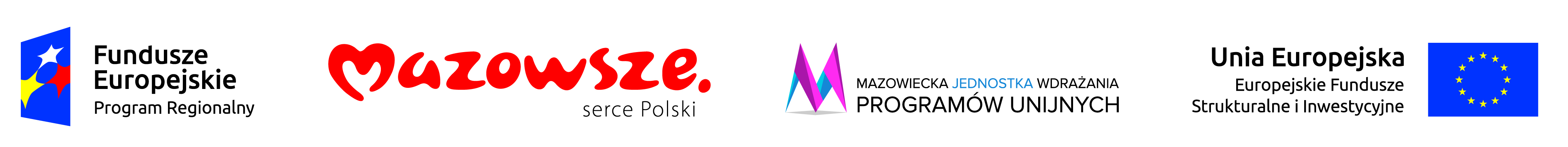 Projekt współfinansowany z Europejskiego Funduszu SpołecznegoZał. nr 1 Zakres wkładu PartneraZgłoszenie – Oferta Podmiotu aspirującego do zostania Partnerem 8. Forum Rozwoju Mazowsza………………………………………………….. (nazwa podmiotu) zgłasza chęć zostania Partnerem 8. Forum Rozwoju Mazowsza w ramach partnerstwa ………………………………………………….. (wskazać: Platinium, Gold lub Silver). Jako Partner 8. Forum Rozwoju Mazowsza zobowiązuje się do realizacji następujących zadań:W zakresie współtworzenia agendy wydarzeniaW przypadku chęci realizacji tego elementu należy wybrać preferowaną tematykę debaty spośród propozycji zamieszczonych we wstępnym programie wydarzenia lub wskazać inną propozycję w ramach opcji „Miejsce na Twoją debatę”, a następnie wypełnić poniższą tabelę. Organizator zastrzega sobie możliwość włączenia 1-2 ekspertów do panelu.Należy wybrać preferowaną tematykę debat/y spośród propozycji zamieszczonych we wstępnym programie wydarzenia, 
a następnie wypełnić poniższą tabelę.Należy wybrać preferowany obszar prezentacji spośród wskazanych w programie, a następnie wypełnić poniższą tabelę.W zakresie współtworzenia przestrzeni wystawienniczo-networkingowej w strefie PartneraProsimy o krótki opis planowanych aktywności w ramach strefy Partnera. W przypadku, jeśli chcieliby Państwo współtworzyć strefę z innymi podmiotami prosimy o wskazanie.Prosimy o wypełnienie poniższej tabeli w ramach opisu planowanej aktywności.W zakresie współtworzenia wspólnej przestrzeni networkingowej W przypadku chęci realizacji tego elementu prosimy o wypełnienie poniższej tabeli w ramach opisu planowanej aktywności.W zakresie dodatkowych możliwości współpracy w ramach wydarzeniaW przypadku chęci realizacji tego elementu prosimy o krótki opis proponowanej aktywności:W zakresie  promocji wydarzenia (należy wypełnić każdy podpunkt niezależnie od poziomu Partnerstwa)Oświadczamy, że:dysponujemy niezbędną wiedzą i doświadczeniem, a także dysponujemy potencjałem technicznym oraz osobami zdolnymi do wykonania przedmiotu umowy partnerskiej,w przypadku akceptacji przez Organizatora zobowiązujemy się do realizacji uzgodnionych zadań. Oznacza to również przekazywanie bez zbędnej zwłoki wszelkich materiałów niezbędnych do promocji wydarzenia. posiadamy uprawnienia do występowania w obrocie prawnym, zgodnie z wymaganiami ustawowymi,posiadamy uprawnienia niezbędne do wykonania określonych prac lub czynności, jeżeli ustawy nakładają obowiązek posiadania takich uprawnień,znajdujemy się w sytuacji finansowej zapewniającej wykonanie przedmiotu umowy partnerskiej,nie wyrządziliśmy szkody wykonując zamówienie publiczne lub wykonując je nienależycie, a jeżeli szkoda ta została stwierdzona orzeczeniem sądu, które uprawomocniło się w okresie 3 lat przed wszczęciem procedury w sprawie wyboru partnerów 8. Forum i zostały umieszczone w wykazie wykonawców, o którym mowa w a rt. 154 pkt. 5a ustawy Prawo zamówień publicznych,nie jesteśmy podmiotem zbiorowym, wobec którego sąd orzekł zakaz ubiegania się o zamówienia 
na podstawie przepisów o odpowiedzialności podmiotów zbiorowych za czyny zabronione pod groźbą kary,nie jesteśmy spółką prawa handlowego, osobą prawną lub jednostką organizacyjną nieposiadającą osobowości prawnej, których wspólników lub członków organu zarządzającego prawomocnie skazano za przestępstwo popełnione w związku z postępowaniem o udzielenie zamówienia publicznego, przestępstwo przeciwko prawom osób wykonujących pracę zarobkową, przestępstwo przeciwko środowisku, przestępstwo przekupstwa, przestępstwo przeciwko obrotowi gospodarczemu lub inne przestępstwo popełnione w celu osiągnięcia korzyści majątkowych, a także za przestępstwo skarbowe lub przestępstwo udziału w zorganizowanej grupie albo związku mającym na celu popełnienie przestępstwa, w tym przestępstwa skarbowego – postanowienie to ma zastosowanie także do osób fizycznych prowadzących działalność gospodarczą,akceptujemy regulamin w sprawie procedury wyboru partnerów 8. Forum Rozwoju Mazowsza.Podpis………………………………………….......PlatiniumGoldSilverPropozycja PartneraAgenda wydarzeniaAgenda wydarzeniaAgenda wydarzeniaAgenda wydarzeniaOrganizacja lub współorganizacja debaty w studio nagraniowym (z transmisją na żywo do uczestników wydarzenia oraz internautów przez strony www.forumrozwojumazowsza.eu oraz www.funduszedlamazowsza.eu)*XX-TAK/NIE(należy podkreślić w zależności od tego, czy Partner deklaruje chęć realizacji danego elementu)Tytuł debaty………………………………………………………………………………………………………………………………………Źródło propozycjiNależy podkreślić właściwe:Propozycja z programu Propozycja w ramach opcji „Miejsce na Twoją debatę”Odbiorcy debaty: 	………………………………………………………………………………………………………………………………………(należy wskazać głównych odbiorców debaty spośród: administracji, biznesu, sektora naukowego, sektora pozarządowego)Opis debaty(Opis do 2 tys. znaków ze spacjami)………………………………………………………………………………………………………………………………………PlatiniumGoldSilverPropozycja PartneraAgenda wydarzeniaAgenda wydarzeniaAgenda wydarzeniaAgenda wydarzeniaWskazanie propozycji ekspertów do debatXXXTAK/NIE(należy podkreślić w zależności od tego, czy Partner deklaruje chęć realizacji danego elementu)Tytuł debaty………………………………………………………………………………………………………………………………………Propozycja ekspertów do debaty(imię, nazwisko, stanowisko, instytucja oraz opis doświadczenia, do 600 znaków ze spacjami)PlatiniumGoldSilverPropozycja PartneraAgenda wydarzeniaAgenda wydarzeniaAgenda wydarzeniaAgenda wydarzeniaOrganizacja 20-minutowej prezentacji w studio z transmisją na żywo – tematyka do wyboru: Dobra praktyka, czyli co osiągnęliśmy i jak nam się to udało? lub Narzędziownia, czyli jak się do tego zabrać?XX-TAK/NIE(należy podkreślić w zależności od tego, czy Partner deklaruje chęć realizacji danego elementu)Tytuł prezentacji………………………………………………………………………………………………………………………………………Umiejscowienie w programie Proponowana prezentacja powinna odbyć się po debacie …………………………………………………………………………………………… (należy wskazać właściwe)Dobra praktyka czy NarzędziowniaNależy podkreślić właściwe:Dobra PraktykaNarzędziowniaOdbiorcy prezentacji: 	……………………………………………………………………………………………………………………………………… (należy wskazać głównych odbiorców debaty spośród: administracji, biznesu, sektora naukowego, sektora pozarządowego)Opis prezentacji (Opis do 2 tysięcy znaków ze spacjami)………………………………………………………………………………………………………………………………………Ekspert(Imię, Nazwisko, Stanowisko, Instytucja oraz opis doświadczenia do 600 znaków ze spacjami)………………………………………………………………………………………………………………………………………PlatiniumGoldSilverPropozycja PartneraPrzestrzeń wystawienniczo-networkingowa w strefie PartneraPrzestrzeń wystawienniczo-networkingowa w strefie PartneraPrzestrzeń wystawienniczo-networkingowa w strefie PartneraPrzestrzeń wystawienniczo-networkingowa w strefie PartneraDwudniowa obecność w strefie PartneraXX-TAK/NIE(należy podkreślić w zależności od tego, czy Partner deklaruje chęć realizacji danego elementu)Jednodniowa obecność w strefie Partnera--XTAK/NIE(należy podkreślić w zależności od tego, czy Partner deklaruje chęć realizacji danego elementu)Opis planowanych aktywności w ramach strefy(Opis do 2 tys. znaków ze spacjami)……………………………………………………………………………………………………………………………………………...Czy będą Państwo tworzyć strefę Partnera z innymi podmiotami?Należy podkreślić właściwe:TAKNIEJakie podmioty będą współtworzyły z Państwem strefę Partnera? (Nazwa podmiotu i uzasadnienie do 1 tys. znaków ze spacjami jego wkładu w zwiększanie atrakcyjności merytorycznej wydarzenia)PlatiniumGoldSilverPropozycja PartneraPrzestrzeń wystawienniczo-networkingowa w strefie PartneraPrzestrzeń wystawienniczo-networkingowa w strefie PartneraPrzestrzeń wystawienniczo-networkingowa w strefie PartneraPrzestrzeń wystawienniczo-networkingowa w strefie PartneraOrganizacja min. 90-minutowych warsztatów/szkoleń dla 8-10 osób w ramach własnej przestrzeni wystawienniczej (należy zaproponować po 1 szkoleniu dziennie, preferowana inna tematyka każdego dnia) XX-TAK/NIE(należy podkreślić w zależności od tego, czy Partner deklaruje chęć realizacji danego elementu)Organizacja 30 minutowej prezentacji lub warsztatu-XXTAK/NIE(należy podkreślić w zależności od tego, czy Partner deklaruje chęć realizacji danego elementu)Tytuł warsztatu, szkolenia lub prezentacji………………………………………………………………………………………………………………………………………Odbiorcy aktywności	………………………………………………………………………………………………………………………………………(wskazać głównych odbiorców debaty spośród: administracji, biznesu, sektora naukowego, sektora pozarządowego)Opis aktywności (Opis do 2 tysięcy znaków ze spacjami)……………………………………………………………………………………………………………………………………………...Ekspert(Imię, Nazwisko, Stanowisko, Instytucja oraz opis doświadczenia do 600 znaków ze spacjami)……………………………………………………………………………………………………………………………………………...PlatiniumGoldSilverPropozycja PartneraWspólna przestrzeń networkingowaWspólna przestrzeń networkingowaWspólna przestrzeń networkingowaWspólna przestrzeń networkingowa60 minutowe zajęcia, np.  warsztat/prezentacja, showroom*XX-TAK/NIE(należy podkreślić w zależności od tego, czy Partner deklaruje chęć realizacji danego elementu)Tytuł warsztatu, prezentacji lub innej aktywności………………………………………………………………………………………………………………………………………Odbiorcy aktywności	………………………………………………………………………………………………………………………………………(wskazać głównych odbiorców debaty spośród: administracji, biznesu, sektora naukowego, sektora pozarządowego)Opis aktywności (Opis do 2 tysięcy znaków ze spacjami)……………………………………………………………………………………………………………………………………………...Prowadzący/Ekspert(Imię, Nazwisko, Stanowisko, Instytucja oraz opis doświadczenia do 600 znaków ze spacjami)……………………………………………………………………………………………………………………………………………...PlatiniumGoldSilverPropozycja PartneraDodatkowa możliwość objęcia partnerstwa w ramach wybranego elementu wydarzeniaDodatkowa możliwość objęcia partnerstwa w ramach wybranego elementu wydarzeniaDodatkowa możliwość objęcia partnerstwa w ramach wybranego elementu wydarzeniaDodatkowa możliwość objęcia partnerstwa w ramach wybranego elementu wydarzeniaNp. kolacja, koncert, koktajl, broszura, pokaz, broszura informacyjna lub inny element zaproponowany przez Partnera (Uwaga: Partner zobowiązuje się do organizacji i pokrycia kosztów danego elementu oraz współpracy w tym zakresie z Organizatorem)*XX-TAK/NIE(należy podkreślić w zależności od tego, czy Partner deklaruje chęć realizacji danego elementu)(Propozycja oraz opis do 2 tys. znaków ze spacjami)……………………………………………………………………………………………………………………………………………...Aktywności PartneraZwiększenie frekwencji na  8. Forum Rozwoju MazowszaPozyskanie co najmniej ………. (wstawić liczbę) uczestników wydarzenia 
z grupy ………… (wskazać konkretnie: przedsiębiorcy, instytucje naukowe, samorządy, organizacje pozarządowe lub inna grupa, jaka?).Pozyskanie ………. (wstawić liczbę) uczestników na własny warsztat/prezentację.Lokowanie w ……….   mediach  zewnętrznych informacji o wydarzeniu. Publikacja informacji o wydarzeniu na stronie Partnera i innych kanałach komunikacji, do których należą …………………. (wskazać źródła).Zamieszczenie banera i innych materiałów graficznych przekazanych przez Organizatora na stronach: …………………. .Wysyłka ………. (wstawić liczbę)  mailingów do ………. (wstawić liczbę) odbiorców każdorazowo. Należy wysłać 
co najmniej 2 mailingi: ogólny (materiał od Organizatora) oraz dotyczący aktywności partnera (po zatwierdzeniu przez Organizatora).Działania content marketingowe przed, w trakcie i po  8. Forum Rozwoju MazowszaPartner dostarczy Organizatorowi wszelkie informacja w zakresie jego działalności i aktywności na Forum, które zostaną udostępnione na stronie wydarzenia i w ramach działań komunikacyjnych. W przypadku organizacji, współorganizacji debat, warsztatów Partner dostarczy Organizatorowi zdjęcie oraz rys biograficzny ekspertów.Inne propozycje wsparcia promocji 8. Forum Rozwoju Mazowsza *